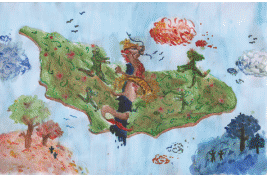 Lidia Pique Marchán, 11 años, España